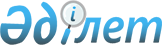 Об утверждении профессионального стандарта "Ремонт и техническое 
обслуживание автотранспортных средств"
					
			Утративший силу
			
			
		
					Приказ и.о. Министра по инвестициям и развитию Республики Казахстан от 26 декабря 2014 года № 315. Зарегистрирован в Министерстве юстиции Республики Казахстан 4 марта 2015 года № 10384. Утратил силу приказом и.о. Министра по инвестициям и развитию Республики Казахстан от 25 февраля 2016 года № 224      Сноска. Утратил силу приказом и.о. Министра по инвестициям и развитию РК от 25.02.2016 № 224 (вводится в действие со дня его официального опубликования).      В соответствии с пунктом 3 статьи 138-5 Трудового кодекса Республики Казахстан от 15 мая 2007 года ПРИКАЗЫВАЮ:



      1. Утвердить прилагаемый профессиональный стандарт «Ремонт и техническое обслуживание автотранспортных средств».



      2. Комитету транспорта Министерства по инвестициям и развитию Республики Казахстан (Асавбаев А.А.) обеспечить:

      1) в установленном законодательством порядке государственную регистрацию настоящего приказа в Министерстве юстиции Республики Казахстан; 

      2) в течение десяти календарных дней после государственной регистрации настоящего приказа в Министерстве юстиции Республики Казахстан, направление копии на официальное опубликование в периодических печатных изданиях и информационно-правовой системе «Әділет» республиканского государственного предприятия на праве хозяйственного ведения «Республиканский центр правовой информации Министерства юстиции Республики Казахстан»; 

      3) размещение настоящего приказа на интернет-ресурсе Министерства по инвестициям и развитию Республики Казахстан и на интранет-портале государственных органов; 

      4) в течение 10 рабочих дней после государственной регистрации настоящего приказа в Министерстве юстиции Республики Казахстан представление в Юридический департамент Министерства по инвестициям и развитию Республики Казахстан сведений об исполнении мероприятий, предусмотренных подпунктами 1), 2) и 3) пункта 2 настоящего приказа. 



      3. Контроль за исполнением настоящего приказа возложить на первого вице-министра по инвестициям и развитию Республики Казахстан

Касымбек Ж.М.



      4. Настоящий приказ вводится в действие по истечении десяти календарных дней после дня его первого официального опубликования.      И.о. Министра 

      по инвестициям и развитию

      Республики Казахстан                       Ж. Касымбек  «СОГЛАСОВАН»:

Министр здравоохранения 

и социального развития

Республики Казахстан 

______________ Т. Дуйсенова

21 января 2015 года  Утвержден         

приказом и.о. Министра   

по инвестициям и развитию 

Республики Казахстан    

от 26 декабря 2014 года № 315  

Профессиональный стандарт 

«Ремонт и техническое обслуживание автотранспортных средств»  

1. Общие положения

      1. Профессиональный стандарт «Ремонт и техническое обслуживание автотранспортных средств» предназначен для формирования образовательных программ, в том числе для обучения персонала на предприятиях, для сертификации работников и выпускников образовательных учреждений, для решения широкого круга задач в области управления персоналом. 



      2. В настоящем профессиональном стандарте применяются следующие термины и определения: 



      1) ремонт автотранспортного средства  - совокупность действий по изменению технического состояния автотранспортного средства, осуществляемых по потребности с целью устранения отказов и неисправностей;



      2) техническое обслуживание автотранспортного средства - совокупность регламентированных по номенклатуре действий по изменению технического состояния автотранспортного средства, осуществляемых с установленной периодичностью с целью снижения риска возникновения отказов и неисправностей;



      3) квалификация – степень готовности работника к качественному выполнению конкретных трудовых функций;



      4) квалификационный справочник – квалификационный справочник должностей руководителей, специалистов и других служащих;



      5) уровень квалификации – совокупность требований к уровню подготовки и компетенции работника, дифференцируемой по параметрам сложности, нестандартности трудовых действий, ответственности и самостоятельности;



      6) национальная рамка квалификаций – структурированное описание квалификационных уровней, признаваемых на рынке труда;



      7) национальная система квалификаций – совокупность механизмов правового и институционального регулирования спроса и предложений на квалификации специалистов со стороны рынка труда;



      8) отраслевая рамка квалификаций – структурированное описание квалификационных уровней, признаваемых в отрасли;



      9) трудовая функция – набор взаимосвязанных действий, направленных на решение одной или нескольких задач процесса труда;



      10) профессия – основной род занятий трудовой деятельности человека, требующий определенных знаний, умений и практических навыков, приобретаемых в результате специальной подготовки и подтверждаемых соответствующими документами об образовании;



      11) профессиональная группа – совокупность профессиональных подгрупп, имеющая общую интеграционную основу (аналогичные или близкие назначение, объекты, технологии, в том числе средства труда) и предполагающая схожий набор трудовых функций и компетенций для их выполнения;



      12) профессиональный стандарт – стандарт, определяющий в конкретной области профессиональной деятельности требования к уровню квалификации, компетенций, содержанию, качеству и условиям труда;



      13) профессиональная подгруппа – совокупность профессий, сформированная целостным набором трудовых функций и необходимых для их выполнения компетенций;



      14) отрасль – совокупность  предприятий и организаций, для которых характерна общность выпускаемой продукции, технологии производства, основных фондов и профессиональных навыков работающих.



      3. В настоящем профессиональном стандарте используются следующие сокращения:

      1) НРК - национальная рамка квалификаций;

      2) НСК - национальная система квалификаций;

      3) ОРК - отраслевая рамка квалификаций;

      4) ПС - профессиональный стандарт;

      5) КС - квалификационный справочник.  

2. Паспорт профессионального стандарта 

      4. Наименование профессионального стандарта: Ремонт и техническое обслуживание автотранспортных средств.



      5. Цель разработки профессионального стандарта: унификация и установление единых требований к содержанию профессиональной деятельности, определение четких критериев к уровню квалификации к специалистам, занимающимся ремонтом и техническим обслуживанием автотранспортных средств.



      6. Краткое описание профессионального стандарта: обеспечение качества технического обслуживания и ремонта автотранспортных средств.



      7. Основная группа: транспорт

      Профессиональная группа: содержание и ремонт транспортной инфраструктуры. 

3. Карточки профессий 

      8. Перечень профессий: 

      инженер по ремонту, 5 - 6 уровень квалификации по ОРК. 

      Карточка профессии приводится в приложении к настоящему профессиональному стандарту. 

Приложение             

к профессиональному стандарту   

«Ремонт и техническое обслуживание 

автотранспортных средств»       Карточки профессий 
					© 2012. РГП на ПХВ «Институт законодательства и правовой информации Республики Казахстан» Министерства юстиции Республики Казахстан
				КАРТОЧКА ПРОФЕССИИ «Инженер по ремонту»КАРТОЧКА ПРОФЕССИИ «Инженер по ремонту»КАРТОЧКА ПРОФЕССИИ «Инженер по ремонту»КАРТОЧКА ПРОФЕССИИ «Инженер по ремонту»Код профессии 214521452145Наименование профессииИнженер по ремонтуИнженер по ремонтуИнженер по ремонтуУровень квалификации по ОРК5-65-65-6Уровень квалификации по КС3-43-43-4Уровень профессионального образования5-й уровень ОРК5-й уровень ОРК6-й уровень ОРКУровень профессионального образованияВысшее (или послевузовское) образование по соответствующей специальности.Высшее (или послевузовское) образование по соответствующей специальности.Высшее образование. Бакалавриат, резидентура.Трудовые функции1) Обеспечение качества проведения ремонтных работ и технического обслуживания автотранспортных средств1) Обеспечение качества проведения ремонтных работ и технического обслуживания автотранспортных средств1) Обеспечение качества проведения ремонтных работ и технического обслуживания автотранспортных средствТрудовая функция 1 Обеспечение качества проведения ремонтных работ и технического обслуживания автотранспортных средствКвалификационный уровень по ОРК: 5 

(квалификационный разряд: 3)Квалификационный уровень по ОРК: 5 

(квалификационный разряд: 3)Квалификационный уровень по ОРК: 6 

(квалификационный разряд: 4)Трудовая функция 1 Обеспечение качества проведения ремонтных работ и технического обслуживания автотранспортных средствУмения и навыки:Умения и навыки:Умения и навыки:Трудовая функция 1 Обеспечение качества проведения ремонтных работ и технического обслуживания автотранспортных средств1. Умение составлять заявки и спецификации на запасные части, комплектующие материалы, слесарные и другие инструменты, контролировать правильность их расходования.   

2. Умение планировать необходимое количество работников для производства ремонтных работ, устанавливать очередность ремонтных работ.   

3. Умение выявлять причины неисправностей автотранспортных средств и производить их ремонт.   

4. Контроль качества производимых ремонтных работ с заполнением всей необходимой документации для учета выполненных работ и расхода материалов. 

5. Контроль работоспособности, поддержания в рабочем состоянии ремонтного оборудования, приспособлений, контрольно-измерительной аппаратуры для проведения ремонтных работ.

6. Умение проводить технический осмотр автотранспортных средств во время приемки, отгрузки автотранспортных средств, после проведенного ремонта автотранспортных средств, принимать решение о необходимости выполнения дополнительных работ по ремонту автотранспортных средств.   

7. Навык составления актов, дефектных ведомостей и другой необходимой документации по ремонту и техническому обслуживанию автотранспортных средств. 8. Навык участия в работе, связанной с разработкой и внедрением стандартов и технических условий по эксплуатации, содержанию и ремонту автотранспортных средств.  

9. Внесение и внедрение рационализаторских предложений по вопросам:

-  упрощения и улучшения качества ремонтных работ

- введения новых технологий в ремонтные работы

- снижения трудоемкости и стоимости ремонтных работ

- продления сроков службы автотранспортных средств.

10. Навык ведения учета и паспортизации автотранспортных средств, внесения изменений после их ремонта, модернизации и реконструкции.

11. Умение проводить все виды инструктажей с работниками, обеспечение соблюдения работниками правил охраны труда и техники безопасности при проведении ремонтных работ.1. Умение составлять заявки и спецификации на запасные части, комплектующие материалы, слесарные и другие инструменты, контролировать правильность их расходования.   

2. Умение планировать необходимое количество работников для производства ремонтных работ, устанавливать очередность ремонтных работ.   

3. Умение выявлять причины неисправностей автотранспортных средств и производить их ремонт.   

4. Контроль качества производимых ремонтных работ с заполнением всей необходимой документации для учета выполненных работ и расхода материалов. 

5. Контроль работоспособности, поддержания в рабочем состоянии ремонтного оборудования, приспособлений, контрольно-измерительной аппаратуры для проведения ремонтных работ.

6. Умение проводить технический осмотр автотранспортных средств во время приемки, отгрузки автотранспортных средств, после проведенного ремонта автотранспортных средств, принимать решение о необходимости выполнения дополнительных работ по ремонту автотранспортных средств.   

7. Навык составления актов, дефектных ведомостей и другой необходимой документации по ремонту и техническому обслуживанию автотранспортных средств. 8. Навык участия в работе, связанной с разработкой и внедрением стандартов и технических условий по эксплуатации, содержанию и ремонту автотранспортных средств.  

9. Внесение и внедрение рационализаторских предложений по вопросам:

-  упрощения и улучшения качества ремонтных работ

- введения новых технологий в ремонтные работы

- снижения трудоемкости и стоимости ремонтных работ

- продления сроков службы автотранспортных средств.

10. Навык ведения учета и паспортизации автотранспортных средств, внесения изменений после их ремонта, модернизации и реконструкции.

11. Умение проводить все виды инструктажей с работниками, обеспечение соблюдения работниками правил охраны труда и техники безопасности при проведении ремонтных работ.1. Контроль выполнения технических осмотров, текущего и капитального ремонта автотранспортных средств согласно утвержденным планам.   

2. Разработка программ обновления, списания автотранспортных средств, расчетов производственной программы технического обслуживания.

3. Навык составления бюджета предприятия  на год (квартал, месяц) в части закупа расходных материалов (запасных частей, горюче-смазочных материалов), затрат на техническое обслуживание, техосмотр и ремонт. 

4. Навык разработки нормативных материалов по профилактическому обслуживанию и ремонту автотранспортных средств (нормативы ремонтно-эксплуатационных затрат, сроков службы запасных частей, номенклатуры сменных и быстроизнашивающихся деталей, нормы и лимиты расхода смазочных материалов).  

5. Контроль соблюдения работниками технологической дисциплины, правил и норм по охране труда, производственной санитарии и пожарной безопасности, требований органов государственного надзора за охраной труда, природоохранных, санитарных и других государственных органов.  

6. Участие в разработке должностных, производственных инструкций, инструкций по охране труда и техники безопасности, производственных инструкций.   Знания:Знания:Знания:1. Правила технической эксплуатации автотранспортных средств, утверждаемые уполномоченным органом согласно подпункту 23-10) статьи 13 Закона Республики Казахстан от 4 июля 2003 года «Об автомобильном транспорте».

2. Технический регламент Таможенного Союза «О безопасности колесных транспортных средств» (ТР ТС 018/2011), утвержденный решением Комиссии Таможенного Союза от 9 декабря 2011 года № 877.   3. Наименования, маркировка и назначение металлов, масел, топлива, тормозной и охлаждающей жидкостей, моющих составов.  

4. Методы выявления и способы устранения дефектов, обнаруженные в процессе ремонта, сборки и испытания агрегатов, узлов и приборов.  

5. Правила безопасности при работе со слесарными и другими инструментами и  приспособлениями. 

6. Периодичность и объемы технического обслуживания оборудования и основных узлов и агрегатов автотранспортных средств.

7. Электрические и монтажные схемы автотранспортных средств.  

8. Виды электротехнических и изоляционных материалов, их свойства и назначение. 

9. Основные свойства металлов.   

10. Технические условия на регулировку, испытания и приемку после ремонта механизмов, узлов, оборудования.

11. Устройство автотранспортных средств, методы и способы технического обслуживания автомобилей, оборудование автотранспортных средств, основы электроники, средства и технологии диагностирования. 

12. Назначение и устройство диагностического, контрольно-испытательного оборудования и методы устранения неполадок в их работе.   

13. Правила противопожарной безопасности и техники безопасности.   1. Правила технической эксплуатации автотранспортных средств, утверждаемые уполномоченным органом согласно подпункту 23-10) статьи 13 Закона Республики Казахстан от 4 июля 2003 года «Об автомобильном транспорте».

2. Технический регламент Таможенного Союза «О безопасности колесных транспортных средств» (ТР ТС 018/2011), утвержденный решением Комиссии Таможенного Союза от 9 декабря 2011 года № 877.   3. Наименования, маркировка и назначение металлов, масел, топлива, тормозной и охлаждающей жидкостей, моющих составов.  

4. Методы выявления и способы устранения дефектов, обнаруженные в процессе ремонта, сборки и испытания агрегатов, узлов и приборов.  

5. Правила безопасности при работе со слесарными и другими инструментами и  приспособлениями. 

6. Периодичность и объемы технического обслуживания оборудования и основных узлов и агрегатов автотранспортных средств.

7. Электрические и монтажные схемы автотранспортных средств.  

8. Виды электротехнических и изоляционных материалов, их свойства и назначение. 

9. Основные свойства металлов.   

10. Технические условия на регулировку, испытания и приемку после ремонта механизмов, узлов, оборудования.

11. Устройство автотранспортных средств, методы и способы технического обслуживания автомобилей, оборудование автотранспортных средств, основы электроники, средства и технологии диагностирования. 

12. Назначение и устройство диагностического, контрольно-испытательного оборудования и методы устранения неполадок в их работе.   

13. Правила противопожарной безопасности и техники безопасности.   1. Правила технической эксплуатации автотранспортных средств, утверждаемые уполномоченным органом согласно подпункту 23-10) статьи 13 Закона Республики Казахстан от 4 июля 2003 года «Об автомобильном транспорте».

2. Допустимые параметры автотранспортных средств, предназначенных для передвижения по автомобильным дорогам Республики Казахстан, утверждаемые уполномоченным органом согласно подпункту 23-5) статьи 13 Закона Республики Казахстан от 4 июля 2003 года «Об автомобильном транспорте» и другая нормативно-правовая база транспортной отрасли в Республике Казахстан.

3. Технический регламент Таможенного Союза «О безопасности колесных транспортных средств» (ТР ТС 018/2011), утвержденный решением Комиссии Таможенного Союза от 9 декабря 2011 года № 877. 

4. Классификация, основные характеристики и технические параметры автомобильного транспорта, погрузочно-разгрузочных механизмов, оснащения и оборудования.

5. Устройство универсальных и специальных приспособлений, контрольно-измерительных инструментов и приборов.

6. Основы инженерной графики, технической механики.

7. Основы электротехники и электроники, автоматики, гидравлики, пневматики и механики.

8. Трудовое законодательство Республики Казахстан в части безопасности и охраны труда.Требования к личностным компетенциямКачество выполняемой работы.

Склонность к монотонной работе. 

Техническое мышление.

Концентрация внимания.

Готовность к освоению новых технологий.Качество выполняемой работы.

Склонность к монотонной работе. 

Техническое мышление.

Концентрация внимания.

Готовность к освоению новых технологий.Качество выполняемой работы.

Склонность к монотонной работе. 

Техническое мышление.

Концентрация внимания.

Готовность к освоению новых технологий.Связь с другими профессиями в рамках ОРК2144 2145

2149Инженер по организации эксплуатации и ремонту;

Инженер по транспорту;

Инженер-механик;

Инженер по долгосрочному планированию технического обслуживания;

Инженер по краткосрочному планированию технического обслуживания.Инженер по организации эксплуатации и ремонту;

Инженер по транспорту;

Инженер-механик;

Инженер по долгосрочному планированию технического обслуживания;

Инженер по краткосрочному планированию технического обслуживания.Технические данные Профессионального стандартаТехнические данные Профессионального стандартаТехнические данные Профессионального стандартаТехнические данные Профессионального стандартаРазработаноТоварищество с ограниченной ответственностью «Компания системных исследований «Фактор»Товарищество с ограниченной ответственностью «Компания системных исследований «Фактор»Товарищество с ограниченной ответственностью «Компания системных исследований «Фактор»Номер версии и год выпускаВерсия 1, 2014 годВерсия 1, 2014 годВерсия 1, 2014 годДата ориентировочного пересмотра2017 год 2017 год 2017 год 